HUBUNGAN POLA ASUH ORANG TUA TERHADAP KEMANDIRIAN ANAK USIA 5-6 TAHUN DI RA ATH-THAYYIBAH TAHUN AJARAN 2018/2019SKRIPSIOleh : SRI WULAN PRATIWINPM. 141614015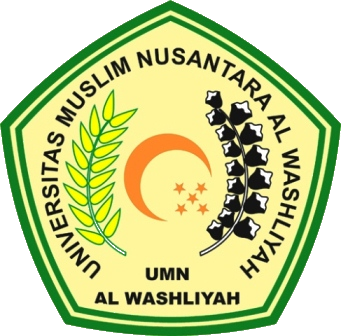 FAKULTAS KEGURUAN DAN ILMU PENDIDIKAN UNIVERSITAS MUSLIM NUSANTARA AL-WASHLIYAH MEDAN 2018 HUBUNGAN POLA ASUH ORANG TUA TERHADAP KEMANDIRIAN ANAK USIA 5-6 TAHUN DI RA ATH-THAYYIBAH TAHUN AJARAN 2018/2019Skripsi ini Diajukan untuk Melengkapi Tugas-tugas dan Memenuhi Syarat-syarat Untuk Mencapai Gelar Sarjana Pendidikan pada Jurusan Pendidikan Anak Usia Dini Program Studi PG-PAUD Oleh : SRI WULAN PRATIWINPM. 141614015FAKULTAS KEGURUAN DAN ILMU PENDIDIKAN UNIVERSITAS MUSLIM NUSANTARA AL-WASHLIYAH MEDAN 2018 